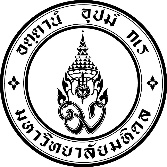 คณะวิทยาศาสตร์    มหาวิทยาลัยมหิดลแบบเบิกเงินอุดหนุนนักศึกษาช่วยงานคณะ วิทยาศาสตร์                  ภาควิชา						ประจำภาค                         ปีการศึกษา		  เดือน				จำนวนเงินที่ขอเบิกเวลาที่สอนภาคบรรยาย/คุมปฏิบัติการ/จัดทำสื่อออนไลน์            ชั่วโมง  	อัตราชั่วโมงละ 300.- บาท   เป็นเงิน                   บาทเวลาที่คุมปฏิบัติการคอมพิวเตอร์    	           ชั่วโมง  	อัตราชั่วโมงละ 250.- บาท   เป็นเงิน                    บาทเวลาที่เตรียมปฏิบัติการ/เตรียมจัดทำสื่อออนไลน์       	           ชั่วโมง  	อัตราชั่วโมงละ 150.- บาท 	เป็นเงิน                    บาทเวลาที่คุมสอบรายวิชาคณะฯ และภาควิชา	           ชั่วโมง	อัตราชั่วโมงละ 100.- บาท 	เป็นเงิน                    บาทเวลาที่เป็นที่ปรึกษา/รวบรวมคะแนน/กรอกคะแนน/ผลประเมิน/หรืองานอื่นๆ ที่เกี่ยวข้องกับการเรียนการสอนแบบปกติ/ออนไลน์     	              คาบ    	อัตราคาบละ  250.- บาท	เป็นเงิน                        บาท (								)    รวมเป็นเงินทั้งสิ้น		                   บาทลำดับที่ชื่อ – สกุลจำนวนชั่วโมง / คาบทั้งหมดจำนวนชั่วโมง / คาบทั้งหมดจำนวนชั่วโมง / คาบทั้งหมดจำนวนชั่วโมง / คาบทั้งหมดจำนวนชั่วโมง / คาบทั้งหมดหมายเหตุลำดับที่ชื่อ – สกุลสอนภาคบรรยาย/ คุมปฏิบัติการ@300.-คุมปฏิบัติการคอมพิวเตอร์@250.-เตรียมปฏิบัติการ@150.-คุมสอบ@100.-งานที่เกี่ยวข้องกับการเรียนการสอน ฯลฯ@250.-หมายเหตุผู้จัดทำลงชื่อ				      (				)ตำแหน่ง				วันที่				ผู้รับรองลงชื่อ				      (				)ตำแหน่ง  หัวหน้าภาควิชา	        	  วันที่				ผู้อนุมัติลงชื่อ				          (อาจารย์ ดร.มีโชค ชูดวง)       ผู้ช่วยคณบดีฝ่ายคลังและพัสดุวันที่				